Název sady:	Matematika III – Funkce a její průběh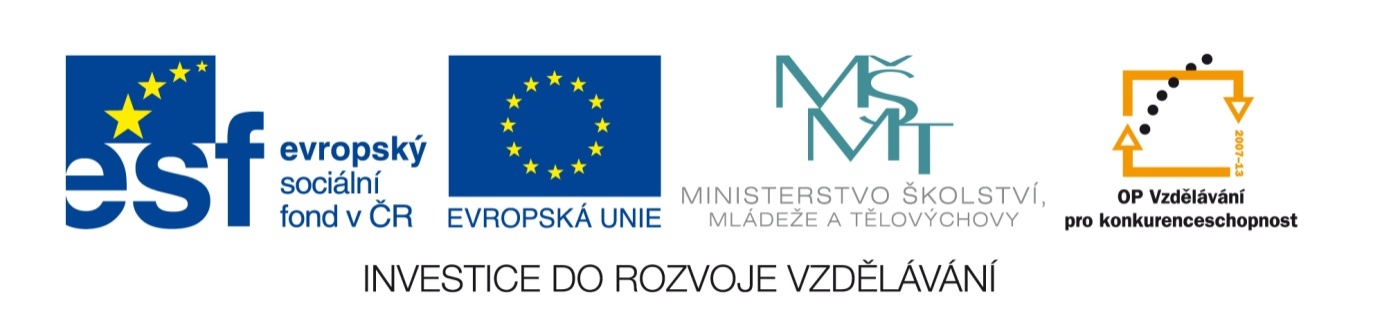 Autor: 	Mgr. Zdeněk ŠtolcRok vytvoření:	2013	Zaměření: 	Střední odborné s maturitní zkouškouKategorie:	Matematika a její aplikaceKlíčová slova: 	funkce, graf funkce, definiční obor, obor hodnot, lineární funkce, kvadratická, goniometrická, exponenciální, logaritmická funkce, logaritmusPopis: 	Sada je zaměřena na výuku a procvičení jednotlivých typů funkcí. Pracovní listy vedou k osvojení probírané látky a k lepší orientaci v dané problematice.